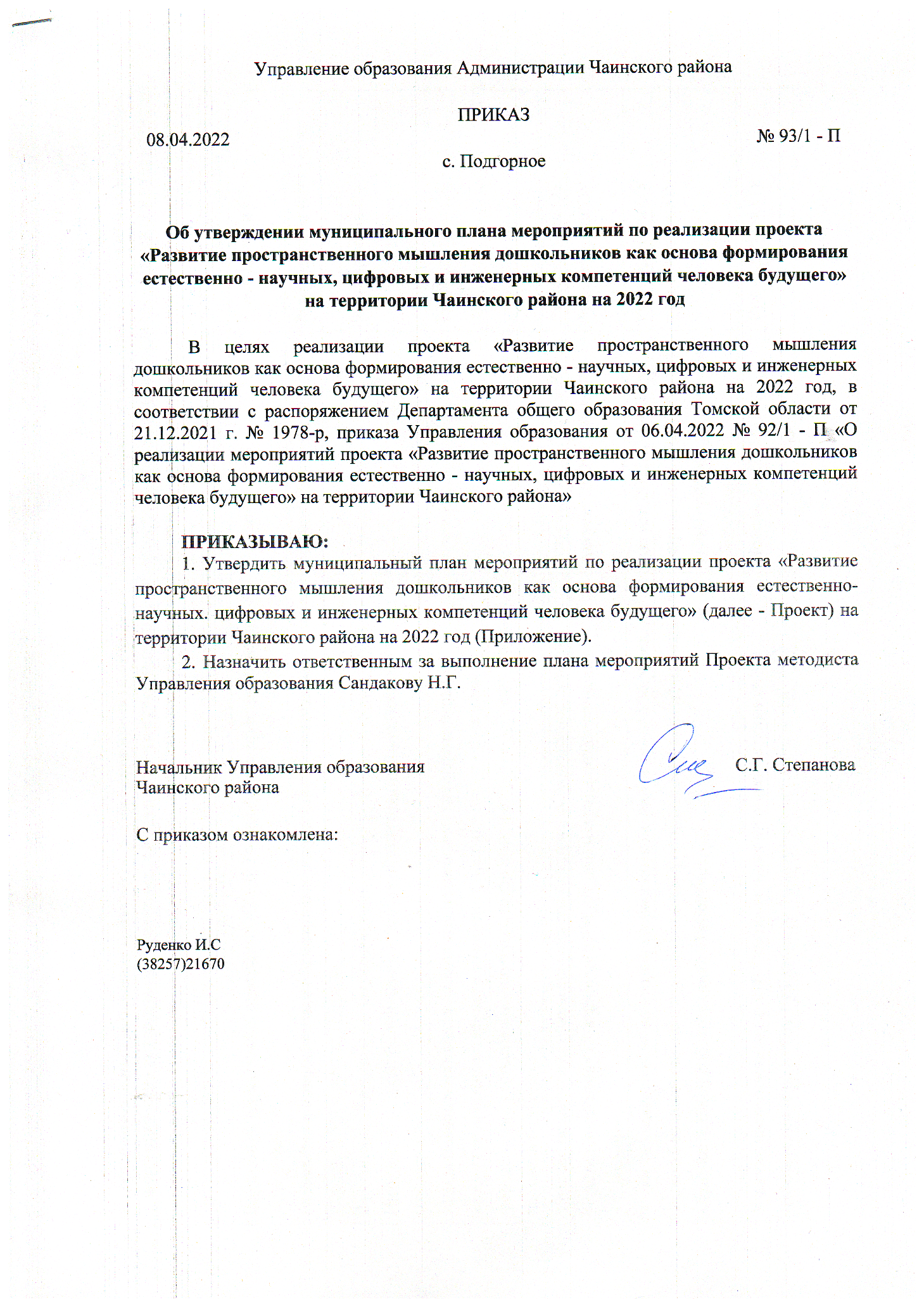 Приложение к приказу Управления образования Администрации Чаинского района №93/1-П от 08.04.2022Муниципальный план мероприятий по реализации проекта «Развитие пространственного мышления дошкольников как основа формирования естественно ¬ научных. цифровых и инженерных компетенций человека будущего» (далее - Проект) на территории Чаинского района на 2022 годМероприятиеСрокиОтветственныеРеализация вариативных программ ООП ДО по развитию пространственного мышленияВ течение годаРуководители ОУРазработка и корректировка нормативных документов по реализации мероприятий в рамках Проекта01.09.2022Руководители ОУРазмещение и ежегодная актуализация на официальных сайтах ОУ в сети Интернет в разделе Региональный проект «Развитие пространственного мышления»В течение годаРуководители ОУКурсы повышения квалификации для педагогических работников ОУ «Развитие пространственного мышления дошкольников как основа формирования естественно-научных, цифровых и инженерных компетенций человека будущего»В течение годаРуководители ОУУчастие педагогов ОУ во всероссийском форуме «Современное детство»Апрель, 2022, ТОИПКРОРуководители ОУУчастие педагогов ОУ в форуме «Август pro: матрица педагогических изменений»Август, 2022, ТОИПКРОРуководители ОУУчастие педагогов ОУ во втором всероссийском фестивале STEM. Фест.Август, 2022, ТОИПКРОРуководители ОУУчастие воспитанников в муниципальном фестивале лего-конструирования и образовательной робототехники «Роботёнок»Апрель-май, 2022, МБДОУ «Подгорнский детский сад «Берёзка»Руководители ОУУчастие воспитанников в VIII Соревнованиях по образовательной робототехнике на Кубок Губернатора Томской области для детейНоябрь, 2022. ТФТЛРуководители ОУУчастие воспитанников ОУ в мероприятиях на различных уровнях, демонстрирующих способности дошкольников в естественно-научных, цифровых и инженерных направлениях-конкурсы-фестивали-соревнованияВ течение годаРуководители ОУОрганизация мероприятий на межмуниципальном, муниципальном, уровне ОУ для демонстрации способностей дошкольников в естественно-научных, цифровых и инженерных направлениях-конкурсы-фестивали-соревнованияВ течение годаРуководители ОУУчастие педагогов ОУ в семинарах на региональном уровне по предоставлению и диссимиляции педагогического опыта в рамках ПроектаВ течение годаРуководители ОУМониторинг нормативных, профессиональных и методических дефицитов педагогических работников дошкольного образования в вопросах развития пространственного мышления (Аналитическая справка)Сентябрь. 2022Управление образования, Руководители ОУРазработка диагностического инструментария по развитию компетенций у детей (технологических и исследовательских)До 01 сентября 2022 Руководители ОУПополнение материально-технической, методической базы ОУ для реализации мероприятий в рамках ПроектаВ течение годаРуководители ОУ